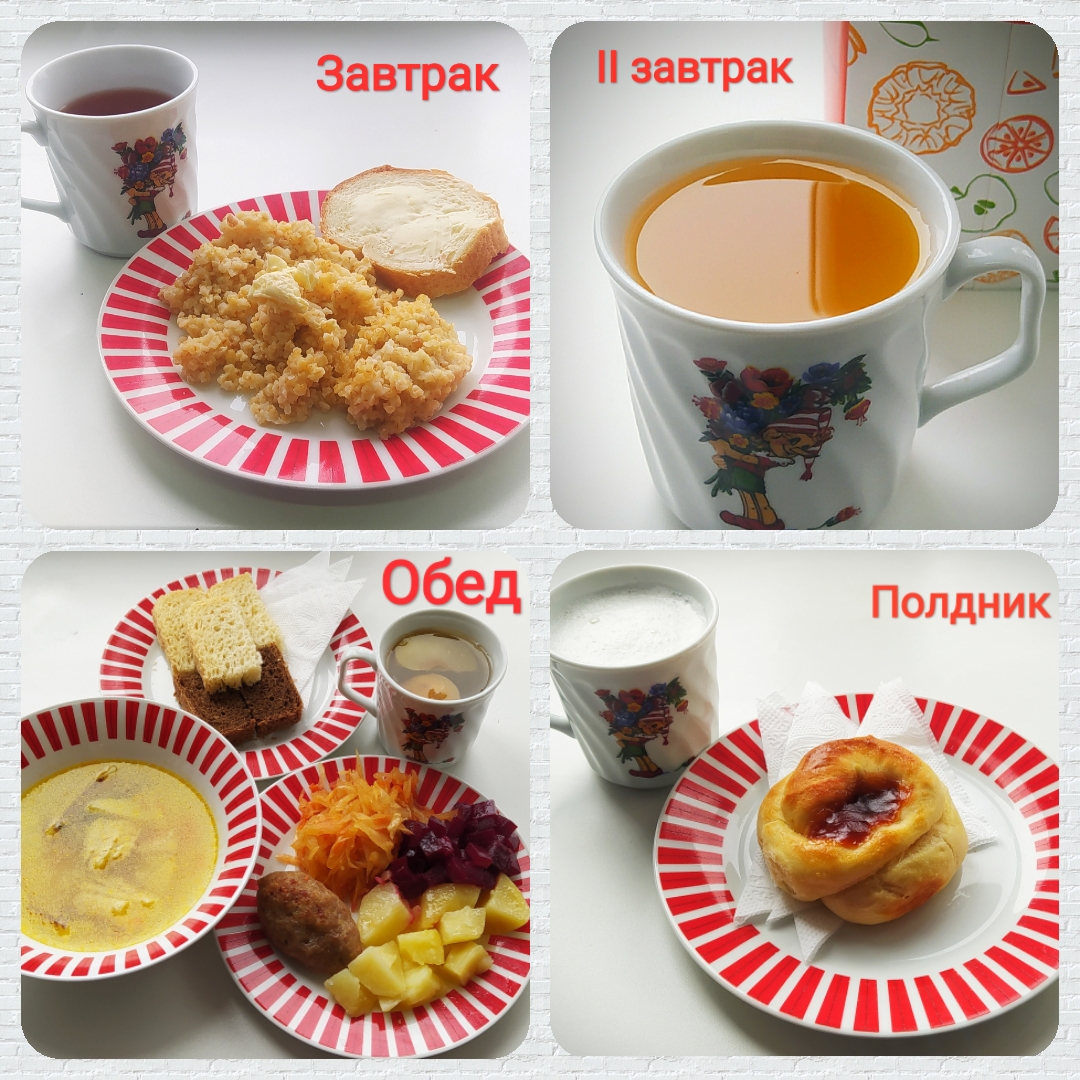 День: 1-йДень: 1-йДень: 1-йДень: 1-йДень: 1-йДень: 1-йДень: 1-йДень: 1-йДень: 1-йНеделя: первая  Неделя: первая  Неделя: первая  Неделя: первая  Неделя: первая  Неделя: первая  Неделя: первая  Неделя: первая  Неделя: первая  Прием пищиНаименование блюдаВыход блюда  (г)Пищевые вещества (г )Пищевые вещества (г )Пищевые вещества (г )Энерг ценность (ккал)Витамин СНомер рецептурыПрием пищиНаименование блюдаВыход блюда  (г)Энерг ценность (ккал)Витамин СНомер рецептурыПрием пищиНаименование блюдаВыход блюда  (г)Б                                                            ЖУЭнерг ценность (ккал)Витамин СНомер рецептурыЗавтракЗавтракЗавтракЗавтракЗавтракЗавтракЗавтракЗавтракЗавтракКаша пшеничная рассыпчатая1004,074,0826,77163,60249Чай с сахаром, вареньем, медом18000625,80501Бутерброды с маслом (1-й вариант)251,554,2110,2585,9099итого5,628,2943,02275,30II ЗавтракII ЗавтракII ЗавтракII ЗавтракII ЗавтракII ЗавтракII ЗавтракII ЗавтракII ЗавтракСок фруктовый1800,91,821,4282,83,6537итого0,901,8021,4282,803,60ОбедОбедОбедОбедОбедОбедОбедОбедОбедОвощи отварные (свекла)500,905,424,55434Суп картофельный с рыбой20010,492,7811,84113,316,05156Котлета мясная8015,4420,1211,73284,84,6385Сложный гарнир (Картофель отварной с капустой тушенной)1503,334,6219,4132,5949,37439Компот из яблок с лимоном1800,2720,20812,1452,6413,1528Хлеб ржаной383,0781,316,0384,360116Хлеб пшеничный251,210,2512,260,50114итого34,7229,27888,74752,6988,12ПолдникПолдникПолдникПолдникПолдникПолдникПолдникПолдникПолдникПирожок печеный из сдобного теста с повидлом807,47,1641,33255,560,36561Молоко кипяченное2005,659,41042,88534итого1312,1650,73359,563,24итого за день54,251,5203,91470,495,0